KANDIDATUREN voor KAMPIOENENHULDE 2016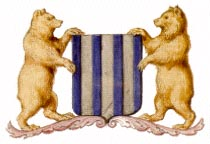 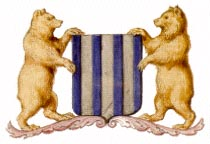 Via dit formulier kan je kandidaturen voordragen voor de jaarlijkse sportkampioenenhulde met de verschillende trofeeën.  Voor elke kandidaat moet een bewijsstuk (dit kan o.a. een link naar een officiële website zijn) of motivatie worden toegevoegd.Dit formulier moet toekomen ten laatste op maandag 16 januari 2017 op de dienst Vrije Tijd of bij de sportraad.  Het reglement kampioenenhulde Berlaarse sportraad is van toepassing.  Dit reglement kan je terug vinden op de website www.berlaar.be/kampioenenhulde.   Administratieve gegevensVul je persoonlijke gegevens in:Naam + voornaam		Sportvereniging		Telefoon of email		Kandidaturen voor kampioenenviering 2016Wanneer het gaat over ploegen, gelieve dan in bijlage de namen te vermelden.  Vul de gegevens in van de kandida(a)t(en) die je voordraagt.1. Naam + adres: 		          Titel(s): 	2. Naam + adres: 		          Titel(s): 	3. Naam + adres: 		          Titel(s): 	4. Naam + adres: 		          Titel(s): 	Kandidatuur voor sporttrofee 2016Vul de gegevens in van de kandidaat die je voordraagt.Naam + adres: 		Motivatie: 		Kandidatuur voor bijzondere sportprestatie 2016Vul de gegevens in van de kandidaat die je voordraagt.Naam + adres: 		Motivatie: 		Kandidaturen voor erepenning 2016Vul de gegevens in van de kandida(a)t(en) die je voordraagt.1. Naam + adres: 		          Prestatie:  	2. Naam + adres: 		          Prestatie:  	3. Naam + adres: 		          Prestatie:  	OpmerkingenDe ondertekeningDatum		…… / …… / …………Handtekening:	………………………………Nuttige informatieIndien de schrijfruimte onvoldoende is, mogen er aanvullende lijsten worden toegevoegd.Bezorg dit formulier (samen met de bewijsstukken) terug aan de dienst Vrije Tijd of het secretariaat van de sportraad.  Ook een (digitale) foto/film van de kampioen(en) in actie is welkom!Dienst Vrije Tijd, Markt 3, 2590 Berlaar, vrijetijd@berlaar.beBerlaarse sportraad, Alpenroosstraat 28, 2590 Berlaar